УтвержденНа заседании кафедры/ученого совета ………. структурного подразделения ___ _______________№ /выписки из протокола_____________________ИНДИВИДУАЛЬНЫЙ ПЛАН РАБОТЫФедеральное государственное бюджетное образовательное учреждение высшего образования 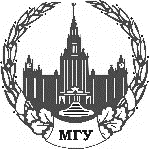 «МОСКОВСКИЙ ГОСУДАРСТВЕННЫЙ УНИВЕРСИТЕТ ИМЕНИ М.В.ЛОМОНОСОВА»     структурное подразделение1. ИНДИВИДУАЛЬНЫЙ ПЛАН НАУЧНОЙ ДЕЯТЕЛЬНОСТИ________________________________________аттестационный период (семестр, год обучения)ФИО _______________________________________________________________1.1.План проведения научного исследованияАспирант/прикрепленное ______________                                                дата_________________Научный руководитель ___________________           дата_________________Утверждено решением кафедры/ученого совета ….. структурного подразделения: __________________    дата ____________Выписка из протокола заседания кафедры от ____________ №______Секретарь  ______________ И.О. Фамилия1.2. Отчет о результатах осуществления этапов научной (научно-исследовательской) деятельности__________________________аттестационный период (семестр, год обучения)ФИО _______________________________________________________________1. Отчет о ходе научной (научно-исследовательской) деятельности2. Отчет о завершении этапов научной (научно-исследовательской) деятельности (заполняется только в случае полного завершения этапа)Аспирант______________                                                дата_________________Научный руководитель ___________________           дата_________________Решение кафедры:                                   _______________________    дата ____________Выписка из протокола заседания кафедры от ____________ №______Секретарь  ______________ И.О. Фамилия2. ИНДИВИДУАЛЬНЫЙ УЧЕБНЫЙ ПЛАН ФИО _______________________________________________________________2.1. План и результат освоения дисциплин (модулей), в том числе элективных и факультативных, направленных на подготовку к сдаче кандидатских экзаменовАспирант___________________ дата_______________Научный руководитель_________________ дата________________2.2. План прохождения практики__________________________аттестационный период (семестр, год обучения)ФИО _______________________________________________________________Аспирант___________________ дата_______________Научный руководитель_________________ дата________________2.3. Отчет о прохождении практики__________________________аттестационный период (семестр, год обучения)ФИО _______________________________________________________________Аспирант___________________ дата_______________Научный руководитель_________________ дата________________Решение кафедры:                                   _______________________    дата ____________Выписка из протокола заседания кафедры от ____________ №______Секретарь  ______________ И.О. Фамилия3. ОБОСНОВАНИЕ ВЫБОРА ТЕМЫ ДИССЕРТАЦИИ НА СОИСКАНИЕ УЧЕНОЙ СТЕПЕНИ КАНДИДАТА НАУК (примерная форма)ФИО: Статус (аспирант, прикрепленное лицо)Научная специальность Отрасль наукиКафедраТема Перевод темы на английский языкНаучный руководитель Описание исследовательской / научной проблемы Исследовательские вопросы, которые предполагается решить  Описание основных исследовательских инструментов (методики) - ожидаемые результатыПодпись аспиранта, прикрепленного лицаПодпись научного руководителяПодпись заведующего кафедрой (при необходимости)ФамилияИмяОтчествоДата рожденияСтатусПериод (обучения, прикрепления)Научная специальностьПланируемая ученая степень, с указанием отрасли наукНаучный руководительАттестующая кафедра (при необходимости)Аттестующая кафедра (при необходимости)Тема диссертации:Тема диссертации:Тема диссертации:Уточнения темы с указанием даты утверждения изменения:Уточнения темы с указанием даты утверждения изменения:Уточнения темы с указанием даты утверждения изменения:Наименование этапа научной (научно-исследовательской) деятельностиНаименование этапа научной (научно-исследовательской) деятельностиНаименование этапа научной (научно-исследовательской) деятельностиНаименование этапа научной (научно-исследовательской) деятельности1 этап проведения научного исследований (задание на текущий учебный период в рамках данного этапа)форма отчетности о выполнении этапа ожидаемая дата завершения этападата текущего контроля 2 этап проведения научного исследований (задание на текущий учебный период)форма отчетности о выполнении этапа ожидаемая дата завершения этападата текущего контроля …….Наименование этапа научной (научно-исследовательской) деятельностиНаименование этапа научной (научно-исследовательской) деятельностиНаименование этапа научной (научно-исследовательской) деятельностиНаименование этапа научной (научно-исследовательской) деятельности1 этап проведения научного исследований (задание на текущий учебный период)форма отчетности о выполнении этапа ожидаемая дата завершения этападата текущего контроля ……Наименование этапа научной (научно-исследовательской) деятельностиНаименование этапа научной (научно-исследовательской) деятельностиНаименование этапа научной (научно-исследовательской) деятельностиНаименование этапа научной (научно-исследовательской) деятельностиНаименование этапа научной (научно-исследовательской) деятельностиНаименование этапа научной (научно-исследовательской) деятельностиНаименование этапа научной (научно-исследовательской) деятельностиНаименование этапа научной (научно-исследовательской) деятельностиНаименование этапа научной (научно-исследовательской) деятельностиНаименование этапа научной (научно-исследовательской) деятельностиНаименование этапа научной (научно-исследовательской) деятельностиНаименование этапа научной (научно-исследовательской) деятельностиНаименование этапа научной (научно-исследовательской) деятельностиНаименование этапа научной (научно-исследовательской) деятельностиНаименование этапа научной (научно-исследовательской) деятельностиНаименование этапа научной (научно-исследовательской) деятельностиНаименование этапа научной (научно-исследовательской) деятельностиНаименование этапа научной (научно-исследовательской) деятельностиНаименование этапа научной (научно-исследовательской) деятельностиНаименование этапа научной (научно-исследовательской) деятельностиНаименование этапа научной (научно-исследовательской) деятельностиНаименование этапа научной (научно-исследовательской) деятельностиНаименование этапа научной (научно-исследовательской) деятельностиНаименование этапа научной (научно-исследовательской) деятельностиНаименование этапа научной (научно-исследовательской) деятельностиОтметка о результатах этапов проведения научного исследований Подпись научного руководителяДата промежуточной аттестациивыполнено в полном объеме/ выполнено ___ из ____ этапов /не выполненоНаименование этапа научной (научно-исследовательской) деятельностиОтметка о завершении этапа ДатаРезультатзавершеноНаименование этапа освоения образовательного компонента программы аспирантурыУчебный периодРезультатДата завершения1.Дисциплины (модули), направленные на подготовку к кандидатским экзаменамДисциплины (модули), направленные на подготовку к кандидатским экзаменамДисциплины (модули), направленные на подготовку к кандидатским экзаменамДисциплины (модули), направленные на подготовку к кандидатским экзаменам1.1.История и философия науки11.2.Иностранный язык(указать какой)11.3.Специальность (указать какая)2.Обязательные Дисциплины (модули)Обязательные Дисциплины (модули)Обязательные Дисциплины (модули)Обязательные Дисциплины (модули)2.1.Общеуниверситетский курс (указать название)12.2.Общенаучный курс (указать название)2.3.Иные дисциплины (модули), предусмотренные программой3.Кандидатские экзамены3.1.История и философия науки3.2.Иностранный язык(указать какой)3.3.Специальность (указать какая)4.Дисциплины, удовлетворяющие индивидуальные образовательные потребности аспиранта (необязательный раздел) Дисциплины, удовлетворяющие индивидуальные образовательные потребности аспиранта (необязательный раздел) Дисциплины, удовлетворяющие индивидуальные образовательные потребности аспиранта (необязательный раздел) Дисциплины, удовлетворяющие индивидуальные образовательные потребности аспиранта (необязательный раздел) Указать названиеУказать название№ п/пРазделы (этапы) практики*Ожидаемый период выполненияМесто прохождения1.2.3.Пример для педагогической практикиПроверка, консультация и прием контрольных работ по курсу «Маркетинг» для бакалавров  2 г.о.(кафедра маркетинга)23.10.20___ – 25.10.20___Пример для исследовательской практикиУчастие в проведении конференции «Ломоносов-2019» в качестве исполнителя 20.12.2019№ п/пРазделы (этапы) практики*Фактический период выполненияПодтверждающие документы (заявка на прохождение практики, письмо-соглашение, грант и пр.)Подпись принимающего лица1.2.3.Пример для педагогической практикиПроверка, консультация и прием контрольных работ по курсу «Маркетинг» для бакалавров  2 г.о.(кафедра маркетинга)23.10.2023 – 25.10.2023Заявка на прохождение практикиПример для исследовательской практикиУчастие в проведении конференции «Ломоносов-2019» в качестве исполнителя 20.12.2023Заявка на прохождение практикиВСЕГО:ВСЕГО:ВСЕГО:ВСЕГО: